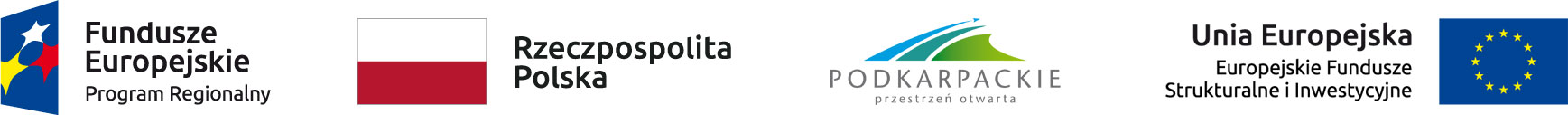 Załącznik do Uchwały nr 100/2367/19Zarządu Województwa Podkarpackiegow Rzeszowiez dnia  25.11.2019 r.INSTRUKCJA PRZYGOTOWANIA PROGRAMÓW REWITALIZACJI W ZAKRESIE WSPARCIA 
W RAMACH REGIONALNEGO PROGRAMU OPERACYJNEGO WOJEWÓDZTWA PODKARPACKIEGO NA LATA 2014-2020Rzeszów, ……….. 2019 r.Wykaz skrótówBDL – Bank Danych LokalnychEFFR – Europejski Fundusz Rozwoju RegionalnegoEFS – Europejski Fundusz SpołecznyGUS – Główny Urząd StatystycznyInstrukcja - Instrukcja przygotowania programów rewitalizacji w zakresie wsparcia w ramach Regionalnego Programu Operacyjnego Województwa Podkarpackiego na lata 2014-2020IZ - Instytucja ZarządzającaKM – Komitet MonitorującyLPR/GPR – Lokalny Program Rewitalizacji/Gminny Program RewitalizacjiOP - Oś priorytetowa OOŚ - Ustawa z dnia 3 października 2008 r. o udostępnianiu informacji o środowisku i jego ochronie, udziale społeczeństwa w ochronie środowiska oraz o ocenach oddziaływania na środowisko (t.j. Dz. U. z 2018 r. poz. 2081 z późn. zm.)PI – Priorytet InwestycyjnyROF - Rzeszowski Obszar Funkcjonalny Rozporządzenie ogólne - Rozporządzenie Parlamentu Europejskiego i Rady (UE) Nr 1303/2013 z dnia 17 grudnia 2013 r. ustanawiające wspólne przepisy dotyczące Europejskiego Funduszu Rozwoju Regionalnego, Europejskiego Funduszu Społecznego, Funduszu Spójności, Europejskiego Funduszu Rolnego na rzecz Rozwoju Obszarów Wiejskich oraz Europejskiego Funduszu Morskiego i Rybackiego oraz ustanawiające przepisy ogólne dotyczące Europejskiego Funduszu Rozwoju Regionalnego, Europejskiego Funduszu Społecznego, Funduszu Spójności i Europejskiego Funduszu Morskiego i Rybackiego oraz uchylające rozporządzenie Rady (WE) nr 1083/2006RPO WP 2014-2020 - Regionalny Program Operacyjny Województwa Podkarpackiego  na lata 2014-2020SOOŚ - Strategiczna ocena oddziaływania na środowiskoSZOOP – Szczegółowy Opis Osi Priorytetowych Regionalnego Programu Operacyjnego Województwa Podkarpackiego na lata 2014-2020UE – Unia EuropejskaUstawa wdrożeniowa - Ustawa z dnia 11 lipca 2014 r. o zasadach realizacji programów w zakresie polityki spójności finansowanych w perspektywie finansowej 2014-2020 (Dz. U. z 2018 r. poz. 1431 z późn. zm.)Wykaz - Wykaz programów rewitalizacji województwa podkarpackiego na lata 2014-2020Wytyczne Ministra – Wytyczne Ministra  Rozwoju w zakresie rewitalizacji w programach operacyjnych na lata 2014-2020 z dnia 2 sierpnia 2016 r. ZIT - Zintegrowane Inwestycje Terytorialne Rozdział 1. Podstawa prawnaNiniejsza Instrukcja przygotowania programów rewitalizacji w zakresie wsparcia w ramach Regionalnego Programu Operacyjnego Województwa Podkarpackiego na lata 2014-2020, zwana dalej Instrukcją, została wydana na podstawie art. 41 ust. 1 i ust. 2 pkt 4 ustawy z dnia 5 czerwca 1998 r. o samorządzie województwa (t.j. Dz. U. z 2019 r. poz. 512z późn. zm.),  w związku z art. 9 ust. 1 pkt 2 ustawy z dnia 11 lipca 2014 r. o zasadach realizacji programów w zakresie polityki spójności finansowanych w perspektywie finansowej 2014–2020 (Dz. U. z 2019 r. poz. 1572). Zgodnie z Wytycznymi Ministra Rozwoju w zakresie rewitalizacji w programach operacyjnych na lata 2014-2020 z dnia 2 sierpnia 2016 r. Instytucja Zarządzająca RPO WP 2014-2020 może opracować szczegółowe wytyczne w zakresie rewitalizacji, w których uzupełni lub rozwinie zakres i wymogi wobec programów rewitalizacji.Rozdział 2. Cel i zakres instrukcjiCelem Instrukcji jest uzupełnienie warunków opracowania lub aktualizacji programów rewitalizacji zawierających projekty rewitalizacyjne zaplanowane do dofinansowania w ramach RPO WP 2014-2020, które określono w Wytycznych Ministra oraz określenie procedur ich opiniowania przez Instytucję Zarządzającą RPO WP 2014-2020. Cechy i elementy programów rewitalizacji muszą spełniać wymogi załącznika do ww. wytycznych krajowych.Niniejsza Instrukcja wskazuje na sposób zaprogramowania rewitalizacji w ramach RPO WP 2014-2020, określa procedury przygotowania i akceptacji programów rewitalizacji pod kątem aplikowania o środki RPO WP 2014-2020, wskazuje na wymogi Instytucji Zarządzającej  RPO WP 2014-2020 dotyczące obszaru rewitalizacji oraz określa procedurę przeprowadzania oceny oddziaływania na środowisko wymaganej w programach rewitalizacji.Rozdział 3. Rewitalizacja w ramach RPO WP 2014-2020 W ramach RPO WP 2014-2020 realizowane będą działania w zakresie kompleksowej rewitalizacji obszarów zdegradowanych, obejmujące przedsięwzięcia całościowe (integrujące interwencję na rzecz społeczności lokalnej, lokalnej gospodarki oraz przestrzeni – środowiska i infrastruktury), skoncentrowane terytorialnie i prowadzone w sposób zaplanowany, spójny oraz zintegrowany poprzez programy rewitalizacji (LPR/GPR). Kompleksowa rewitalizacja obszarów zdegradowanych, na realizację której będzie można uzyskać wsparcie z RPO WP na lata 2014-2020, musi zatem pobudzać  aktywność środowisk lokalnych i stymulować współpracę na rzecz rozwoju społeczno-gospodarczego, a także przeciwdziałać zjawisku wykluczenia na obszarach zagrożonych patologiami społecznymi.Podejmowane inicjatywy skierowane mają zostać na określony i zidentyfikowany dzięki diagnozie obszar rewitalizacji i mają mieć na celu poprawę jakości życia mieszkańców, w tym zwiększenie ich szans na zatrudnienie oraz ożywienie gospodarcze i społeczne danego obszaru (muszą być podporządkowane rozwiązywaniu problemów społecznych, współwystępujących z negatywnymi zjawiskami w co najmniej jednej ze sfer tj. sferze gospodarczej, środowiskowej, przestrzenno-funkcjonalnej, technicznej). Realizacja działań infrastrukturalnych ma być narzędziem niwelowania zjawisk związanych z problemami społecznymi dotyczącymi danego obszaru.Działania inwestycyjne powinny pozwolić na trwałą odnowę rewitalizowanego obszaru, poprawę ładu przestrzennego, stanu środowiska i zabudowy, poprzez zastosowanie wysokiej jakości rozwiązań architektonicznych i urbanistycznych, a także przyczynić się do powstania nowych miejsc pracy i nowych inwestycji, w tym nowych możliwości spędzania wolnego czasu. Dla osiągnięcia trwałych rezultatów rewitalizacji konieczna będzie koordynacja podejmowanych działań, współpraca różnych instytucji oraz partycypacja społeczna.Jeżeli projekt rewitalizacyjny jest planowany do realizacji  w ramach RPO WP 2014-2020,  jego zakres musi wpisywać się w typy projektów określone w poszczególnych działaniach / poddziałaniach RPO WP 2014-2020, w ramach których przewidziano wsparcie rewitalizacji.W związku z tym, że projekty muszą spełniać kryteria wyboru zatwierdzone przez Komitet Monitorujący RPO WP 2014-2020 ostateczna ocena projektu zostanie dokonana przez Komisję Oceny Projektów w ramach oceny formalnej i merytorycznej z uwzględnieniem całości przedłożonej przez beneficjenta dokumentacji wniosku o dofinansowanie.Ponadto, projekty infrastrukturalne finansowane z EFRR, które zostaną wskazane w programie rewitalizacji, muszą wykazywać komplementarność z projektami planowanymi do realizacji z EFS, ponieważ w ramach RPO WP 2014-2020 na etapie oceny projektów badane będzie czy w treści LPR/GPR przedstawiono projekty EFRR i EFS i wykazano ich komplementarność.  Z kolei, w przypadku projektów rewitalizacyjnych realizowanych w ramach MOF, które mogą być realizowane przez uprawnionych beneficjentów PI 9b z obszaru MOF, projekt musi wynikać ze Strategii MOF i być wpisany w LPR/GPR. Efektem podejmowanych działań powinno być ożywienie rewitalizowanych obszarów, nadanie im nowych funkcji (kulturalnych, rekreacyjnych, społecznych, gospodarczych, edukacyjnych, sportowych, turystycznych) lub przywrócenie poprzednich, w wyniku zaplanowanych i skoordynowanych działań interwencyjnych i naprawczych, a w konsekwencji ograniczenie ryzyka ubóstwa i odniesienie poziomu inkluzji społecznej na obszarach zdegradowanych. Działania w zakresie rewitalizacji będą realizowane w oparciu o krajowe ramy przygotowane przez ministra właściwego ds. rozwoju regionalnego. Na poziomie lokalnym interwencje w obszarze rewitalizacji będą podejmowane na podstawie programów rewitalizacji, uwzględniających ramy, o których mowa powyżej. Obszary rewitalizowane będą wyznaczane z uwzględnieniem kryteriów przestrzennych, ekonomicznych oraz społecznych, ze szczególnym uwzględnieniem stopnia nasilenia problemów społecznych na danym obszarze, a także niskiego poziomu rozwoju, głównie związanych z deprywacją materialną i społeczną mieszkańców danego obszaru, wynikającą m.in. ze znacznego oddalenia od rynku pracy czy niewystarczającego dostępu do dobrej jakości niedrogich usług publicznych.Podstawą realizacji przedsięwzięć będą LPR/GPR, w których wskazane będą obszary wymagające rewitalizacji oraz uwzględnione będą projekty, które przyczynią się do wyprowadzenia danego obszaru z stanu kryzysowego. W programie rewitalizacji należy wykazać narastanie problemów społecznych na danym terytorium oraz powiązanie tych zjawisk z dewastacją/degradacją przestrzeni. Wszystkie wspierane przedsięwzięcia będą uwzględniać konieczność dostosowania infrastruktury i wyposażenia do potrzeb osób niepełnosprawnych. Preferowane będą rozwiązania rewitalizacyjne, które nie będą prowadzić do nadmiernego wzrostu kosztów nieruchomości i kosztów życia, zmuszając ludzi ubogich do opuszczania zrewitalizowanych obszarów (tzw. gentryfikacji), jak również projekty przyczyniające się do zwiększenia zatrudnienia mieszkańców. W ramach procesu rewitalizacji należy wyeliminować możliwość realizacji wybiórczych inwestycji, nastawionych jedynie na szybki efekt poprawy estetyki przestrzeni, skupionych tylko na działaniach remontowych czy modernizacyjnych, które nie skutkują zmianami strukturalnymi na obszarze zdegradowanym/rewitalizacji.W związku z powyższym, interwencja w obszarze dotyczącym kompleksowej rewitalizacji będzie koncentrować się na uruchomieniu procesu odnowy wybranych obszarów, nie tylko poprzez poprawę estetyki i spójności przestrzennej zaniedbanych, odizolowanych, zdegradowanych terenów, ale także na działaniach sprzyjających włączeniu społecznemu, które przełożą się na wspieranie gospodarki o wysokim poziomie zatrudnienia i przedsiębiorczości.W celu osiągnięcia większej efektywności podejmowanej interwencji, w ramach RPO WP 2014-2020 stosowane będą instrumenty wspierające rozwój terytorialny, tj. ZIT skierowane do ROF, jak również preferencje przestrzenne w postaci dedykowanych konkursów skierowane do obszarów funkcjonalnych 8 regionalnych biegunów wzrostu, tj. MOF Krosno, Dębica-Ropczyce, Przemyśl, Mielec, Tarnobrzeg, Jarosław-Przeworsk, Sanok-Lesko, Stalowa Wola oraz preferencje punktowe dla beneficjentów realizujących projekty na terenie powiatów wymagających szczególnego wsparcia w kontekście równoważenia rozwoju, tj. dla powiatów: bieszczadzkiego, brzozowskiego, jasielskiego, kolbuszowskiego, leskiego, leżajskiego, lubaczowskiego, niżańskiego, przemyskiego ziemskiego, przeworskiego, strzyżowskiego. Takie podejście pozwoli na prowadzenie prawdziwie kompleksowych działań i ich integrację z innymi operacjami realizowanymi na danym terenie. Kompleksowa rewitalizacja (polegająca na integrowaniu interwencji w ramach różnych PI) przyczyni się do wzrostu aktywności społecznej i zawodowej mieszkańców obszarów dotkniętych problemami społecznymi. Program rewitalizacji powinna posiadać każda gmina znajdująca się w granicach miejskiego obszaru funkcjonalnego, planująca realizację projektu rewitalizacyjnego strategicznego dla MOF oraz każda gmina ROF, które planują realizację projektu rewitalizacyjnego w zakresie instrumentu ZIT. Projekty realizowane w RPO WP 2014-2020 w ramach PI 9b w Działaniu 6.3 Rewitalizacja przestrzeni regionalnej muszą być ujęte w programie rewitalizacji, natomiast projekty realizowane w Działaniu 6.5 Rewitalizacja przestrzeni regionalnej – Zintegrowane Inwestycje Terytorialne muszą wynikać z programów rewitalizacji (warunek obligatoryjny). .Ponadto, w ramach uzupełniających inwestycji niezbędnych dla rewitalizacji danego obszaru, projekty rewitalizacyjne będą mogły być realizowane w ramach wyszczególnionych w RPO WP 2014-2020 PI, finansowanych ze środków EFRR oraz EFS. Inwestycje muszą wpisywać się w określone w SZOOP RPO WP 2014-2020 typy projektów.Uzupełniające inwestycje niezbędne dla rewitalizacji danego obszaru przewidziane zostaływ następujących priorytetach inwestycyjnych:OP I Konkurencyjna i innowacyjna gospodarka PI 3a Działanie 1.3 Promowanie przedsiębiorczości Typ 1 - Strefy aktywności gospodarczej PI 3a Działanie 1.5 Promowanie przedsiębiorczości – Zintegrowane Inwestycje TerytorialneOP III Czysta energia PI 4c Działanie 3.2 Modernizacja energetyczna budynkówPI 4e Poddziałanie 3.3.1 Realizacja planów niskoemisyjnychOP IV Ochrona środowiska naturalnego i dziedzictwa kulturowego PI 6b Poddziałanie 4.3.1 Gospodarka ściekowa PI 6b Poddziałanie 4.3.2 Zaopatrzenie w wodę OP V Infrastruktura komunikacyjna PI 4e Działanie 5.4 Niskoemisyjny transport miejski OP VI Spójność przestrzenna i społecznaPI 9a Poddziałanie 6.2.1 Infrastruktura ochrony zdrowia PI 9a Poddziałanie 6.2.2 Infrastruktura pomocy społecznej Maksymalny poziom dofinansowania wynosi 85 %.Zgodnie z zapisami SZOOP RPO WP 2014-2020 w ramach ww. PI, w przypadku projektów rewitalizacyjnych, które będą wynikać z LPR/GPR, istnieje możliwość zwiększenia dofinansowania do 95%, w tym środki budżetu państwa stanowią maks. 10% wydatków kwalifikowanych projektu (zgodnie z rozdziałem III SZOOP RPO WP 2014-2020– Indykatywny plan finansowy).Zastosowanie preferencji dla ww. priorytetów inwestycyjnych jest uzależnione od wskazania projektu w programie rewitalizacji.Rozdział 4. Opiniowanie programu rewitalizacji przez Instytucję Zarządzającą RPO WP 2014-20204.1 Podstawa prawna programu rewitalizacjiZgodnie z art. 3 ust.1. ustawy z dnia 9 października 2015 r. o rewitalizacji (Dz. U. z 2015 r. poz. 1777 z późn. zm.).) „przygotowanie, koordynowanie i tworzenie warunków do prowadzenia rewitalizacji, a także jej prowadzenie w zakresie właściwości gminy, stanowią jej zadania własne”. Rolą gminy jest zachęcanie wszystkich potencjalnych interesariuszy i włączanie zainteresowanych do angażowania się w proces rewitalizacji.Gmina może prowadzić rewitalizację bez uchwalenia GPR określonego w ustawie o rewitalizacji. Gmina jest uprawniona do uchwalenia po 18 listopada 2015 r. programu rewitalizacji na podstawie art. 18 ust. 2 pkt.6 Ustawy o samorządzie gminnym (zgodnie z art. 52 ust. 1 i 2 Ustawy o rewitalizacji), jednak nie jest uprawniona do przekształcenia takiego programu w gminny program rewitalizacji na podstawie art. 52 ust. 2-4 Ustawy
o rewitalizacji). Zgodnie z art. 52 ustawy o rewitalizacji gmina, która obecnie prowadzi działania rewitalizacyjne w oparciu o program rewitalizacji (inny niż GPR), może je kontynuować do 31 grudnia 2023 r. Prowadzenie rewitalizacji na podstawie programu innego niż GPR nie daje możliwości zastosowania któregokolwiek z narzędzi ustawowych (ustanowienie Specjalnej Strefy Rewitalizacji, uchwalenie miejscowego planu rewitalizacji, ustanowienie prawa pierwokupu wszystkich nieruchomości położonych na obszarze rewitalizacji, zakaz wydawania decyzji o warunkach zabudowy na obszarze rewitalizacji, zawarcie umowy urbanistycznej).Prowadzenie rewitalizacji bez korzystania z rozwiązań ustawowych (bez uchwalania GPR) nie jest przeszkodą do aplikowania o środki pochodzące z budżetu Unii Europejskiej. W przypadku, w którym gmina chce się ubiegać o otrzymanie środków unijnych na projekty rewitalizacyjne musi opracować program rewitalizacji zgodny z wymaganiami wynikającymi z Wytycznych Ministra (co do zasady – w aspekcie merytorycznym są to wymogi tożsame do ustawowych, jednak uproszczone są kwestie proceduralne) i niniejszą Instrukcją, a wynikające z programu rewitalizacji projekty rewitalizacyjne powinny spełniać kryteria wyboru projektów zatwierdzone przez Komitet Monitorujący RPO WP 2014-2020.Dopuszczalne są więc dwie ścieżki przygotowania programów rewitalizacji: - na podstawie ustawy o rewitalizacji (gminny program rewitalizacji),- na podstawie ustawy o samorządzie gminnym (np. lokalny program rewitalizacji, miejski program rewitalizacji). W przypadku planowanego ubiegania się o wsparcie w ramach RPO WP 2014 -2020 w obu ścieżkach należy zachować zasady wynikające z Instrukcji oraz Wytycznych Ministra.Dokonanie wyboru ścieżki przygotowania i podstawy prawnej przyjęcia programu rewitalizacji, który zostanie opracowany, należy do danej gminy. Przy czym, należy zaznaczyć, iż zgodnie z ustawą brak jest możliwości obowiązywania dwóch GPR, jak i „równoległego” obowiązywania GPR z programem rewitalizacji uchwalanym na podstawie ustawy o samorządzie gminnym.W odniesieniu do istniejących już programów rewitalizacji dopuszcza się możliwość aktualizacji istniejącej dokumentacji, pod warunkiem, że w wyniku tej aktualizacji dokument będzie odpowiadał Wytycznym Ministra i niniejszej Instrukcji.Programy rewitalizacji są przyjmowane przez rady gmin, a zatem w przypadku obszaru funkcjonalnego będą to indywidualne programy rewitalizacji dla poszczególnych gmin.Uprawnione podmioty wchodzące w skład Związku ZIT będą realizować projekty zintegrowane za pomocą formy partnerstwa. Każda gmina ROF ma obowiązek opracowania indywidualnego programu rewitalizacji, który zostanie zatwierdzony uchwałą rady gminy.Dodatkowo ROF posiada dokument strategiczny pod nazwą „Program Rewitalizacji dla Rzeszowskiego Obszaru Funkcjonalnego”, będący opracowaniem pomocniczym, który syntetycznie wykazuje wspólne dla całego obszaru ROF problemy i potrzeby w obszarze rewitalizacji. Potrzeba realizacji projektów zintegrowanych będzie wynikała bezpośrednio z poszczególnych programów rewitalizacji obowiązujących na terenie gmin uczestniczących w realizacji projektu (tj. część zakresu rzeczowego danej gminy musi wynikać z jej programu rewitalizacji). Szeroki zakres partycypacji społecznej w przygotowaniu programów rewitalizacyjnych na obszarze gmin ROF skutkować będzie realizacją partnerskich projektów zintegrowanych. W związku z powyższym w programie rewitalizacji obowiązującym na terenie danej gminy ROF zostaną wskazane obszary, propozycje projektów wszystkich uprawnionych podmiotów (nie tylko gmin), których zakresy rzeczowe będą zlokalizowane na terenie tej gminy. Projekty ZIT realizowane na obszarze ROF muszą wynikać ze Strategii ZIT ROF.W myśl Wytycznych Ministra projekt może nosić miano projektu rewitalizacyjnego o ile wynika on z programu rewitalizacji. Warunkiem ubiegania się o wsparcie projektów rewitalizacyjnych w ramach RPO WP 2014-2020 jest ich wynikanie z aktualnych (na dzień składania wniosku o dofinansowanie) programów rewitalizacji (niezależnie od ich nazwy). Programy rewitalizacji zawierające projekty, w przypadku których zaplanowano ubieganie się o dofinansowanie w ramach RPO WP 2014-2020 podlegają opiniowaniu przez Instytucję Zarządzającą RPO WP 2014-2020. Program rewitalizacji jest weryfikowany pod kątem spełnienia wymagań aktualnych Wytycznych Ministra, tj. posiada określone cechy i elementy oraz wymagań niniejszej Instrukcji. Projekty rewitalizacyjne wynikające z programu rewitalizacji, planowane do wsparcia w ramach RPO WP 2014-2020 powinny spełniać kryteria wyboru projektów zatwierdzone przez Komitet Monitorujący RPO WP 2014-2020.4.2 Zasady opiniowania programu rewitalizacjiWeryfikacja spełnienia wymogów Instytucji Zarządzającej RPO WP 2014-2020 odbywa się w odrębnej procedurze, przed ogłoszeniem naboru projektów i dokonywaną później oceną wniosków o dofinansowanie. Postępowanie mające na celu weryfikację spełnienia wymogów IZ nie stanowi procedury wyboru projektów do dofinasowania w rozumieniu ustawy wdrożeniowej. Weryfikacja programu rewitalizacji dokonywana jest przez powołany przez Marszałka Województwa Podkarpackiego Zespół ds. rewitalizacji. Obsługa prac Zespołu prowadzona jest w Departamencie Gospodarki Regionalnej. Regulamin weryfikacji programów rewitalizacji przez Zespół ds. rewitalizacji w województwie podkarpackim stanowi załącznik nr 1 do niniejszej Instrukcji.IZ RPO WP 2014-2020 prowadzi i na bieżąco aktualizuje Wykaz programów rewitalizacji wraz z datą ich uchwalenia, dla których przeprowadzono z wynikiem pozytywnym weryfikację spełnienia wymogów dotyczących cech i elementów programu rewitalizacji. Wykaz dostępny jest na stronie internetowej RPO WP 2014-2020.W przypadku, gdy w Wykazie widnieje program rewitalizacji danej gminy, zgłoszenie do wykazu nowego lub zaktualizowanego programu rewitalizacji jest możliwe z następującymi zastrzeżeniami:- na podstawie programu rewitalizacji w Wykazie nie są realizowane żadne projekty rewitalizacyjne finansowane z RPO WP 2014-2020 albo ich realizacja została już zakończona,- nowy lub zaktualizowany program rewitalizacji uwzględnia projekty realizowane w ramach RPO WP 2014-2020 bądź projekty będące w procesie wyboru do dofinansowania w ramach RPO WP 2014-2020 wykazane we wcześniej wpisanym do Wykazu programie rewitalizacji- przedstawiono uchwałę rady gminy wskazującą, że poprzedni program rewitalizacji przestał obowiązywać w związku z przyjęciem nowego albo zaktualizowanego programu rewitalizacji.Z wykazu usuwane są programy rewitalizacji, których okres obowiązywania upłynął. Tabela 1. Struktura wykazu programów rewitalizacji w województwie podkarpackim (wzór)* oznacza datę zakończenia z wynikiem pozytywnym weryfikacji programu rewitalizacji przez Zespół ds. rewitalizacjiWeryfikacja programów rewitalizacji.Programy rewitalizacji przygotowane lub zaktualizowane są weryfikowane pod kątem spełnienia przez nie wymagań aktualnych Wytycznych Ministra, tj. posiadania określonych cech i elementów oraz wymagań niniejszej Instrukcji.Program rewitalizacji (przyjęty przez radę gminy/ radę miejską/ radę miasta albo ostateczny projekt programu rewitalizacji przygotowany do przyjęcia przez radę gminy /radę miasta), przekazany do Urzędu Marszałkowskiego w jednym egzemplarzuh oraz w wersji elektronicznej (np. na płycie CD/DVD) wraz z oryginałem uchwały albo kopią uchwały potwierdzoną za zgodność z oryginałem (jeżeli dotyczy) i załącznikami  (np. prognozą oddziaływania na środowisko, jeśli jest wymagana). Programy rewitalizacji powinny zawierać informację dotyczącą firmy i osób, które go opracowały.Program rewitalizacji jest weryfikowany przez Zespół ds. rewitalizacji, który ma 45 dni kalendarzowych na jego weryfikację. Termin liczony od momentu przedłożenia do Urzędu Marszałkowskiego Województwa Podkarpackiego w Rzeszowie do oceny kompletnego programu rewitalizacji. W przypadku wystąpienia braków formalnych, gmina zostanie wezwana do ich uzupełnienia a bieg terminu zostaje wstrzymany do czasu ich usunięcia.W przypadku wystąpienia zastrzeżeń merytorycznych Zespołu ds. rewitalizacji, program zostanie odesłany do korekty. Korekta programu rewitalizacji dokonywana jest w najkrótszym możliwym terminie uwzględniającym zgłoszone zastrzeżenia.Nabór i ocena programów rewitalizacji zostaje uruchomiona w momencie wejścia w życie niniejszej Instrukcji. Program rewitalizacji należy przekazać w formie papierowej (egzemplarz) i elektronicznej (np. na płycie CD/DVD). Program rewitalizacji gmina powinna przedłożyć najpóźniej do 90 dni przed pierwszym dniem miesiąca (w uzasadnionych przypadkach termin może ulec zmianie), w którym planowane jest ogłoszenie konkursu na projekty rewitalizacyjne, o których dofinansowanie przewidziano w programie rewitalizacji. Programy rewitalizacji przesłane po tym terminie pozostaną bez rozpatrzenia.Adres do korespondencji: Departament Gospodarki RegionalnejUrząd Marszałkowski Województwa Podkarpackiegoal. Ł. Cieplińskiego 4, 35-010 Rzeszówz dopiskiem zawierającym pełny tytuł programu rewitalizacji.Schemat 1. Warianty opiniowania programu rewitalizacji przez IZ RPO WP 2014-2020Legenda:Wydawanie opinii dotyczącej zgodności programu rewitalizacji z wymogami postawionymi w Wytycznych Ministra i Instrukcji nie stanowi procedury wyboru projektów do dofinansowania i nie zapewnia dofinansowania dla projektów wskazanych w programie rewitalizacji. Szczegółowa ocena, czy projekt jest wpisany / wynika w/z program rewitalizacji i dot. obszaru rewitalizowanego, będzie dokonywana przez Komisję Oceny Projektów podczas oceny wniosków o dofinansowanie złożonych w ramach poszczególnych działań/poddziałań RPO WP 2014-2020. Projekty planowane do realizacji w ramach w/w działań/poddziałań będą musiały spełniać wszystkie kryteria dopuszczające zatwierdzone przez Komitet Monitorujący RPO WP 2014-2020. Sprawdzenie, czy dany projekt jest projektem rewitalizacyjnym, będzie odbywać się niezależnie od trybu (konkursowego lub pozakonkursowego), w którym będą one wybierane do dofinansowania.Zastosowanie preferencji w innych priorytetach inwestycyjnych tj. w PI 3a Działanie 1.3 Promowanie przedsiębiorczości Typ 1 – Strefy aktywności gospodarczej, w PI 3a Działanie 1.5 Promowanie przedsiębiorczości – Zintegrowane Inwestycje Terytorialne, w PI 4c Działanie 3.2 Modernizacja energetyczna budynków, w PI 4e Poddziałanie 3.3.1 Realizacja planów niskoemisyjnych i Działanie 5.4 Niskoemisyjny transport miejski, w PI 6b Poddziałanie 4.3.1 Gospodarka ściekowa i Poddziałanie 4.3.2 Zaopatrzenie w wodę, w PI 9a Poddziałanie 6.2.1 Infrastruktura ochrony zdrowia i Poddziałanie 6.2.2 Infrastruktura pomocy społecznej jest uzależnione od wskazania projektu w programie rewitalizacji.Rozdział 5. Wymogi Instytucji Zarządzającej RPO WP 2014-2020 dotyczące kwalifikowania obszaru rewitalizacji do wsparciaZgodnie z zapisami Rozdziału 3. Wytycznych Ministra obszar rewitalizacji to obszar obejmujący całość lub część obszaru zdegradowanego, cechującego się szczególną koncentracją negatywnych zjawisk, na którym, z uwagi na istotne znaczenie dla rozwoju lokalnego, zamierza się prowadzić rewitalizację. Obszar rewitalizacji może być podzielony na podobszary, w tym podobszary nieposiadające ze sobą wspólnych granic, lecz nie może obejmować terenów większych niż 20% powierzchni gminy oraz zamieszkałych przez więcej niż 30% mieszkańców gminy. W skład obszaru rewitalizacji mogą wejść obszary występowania problemów przestrzennych, takich jak tereny poprzemysłowe (w tym poportowe i powydobywcze), powojskowe lub pokolejowe, wyłącznie w przypadku, gdy przewidziane dla nich działania są ściśle powiązane z celami rewitalizacji dla danego obszaru rewitalizacji.Gmina wyznacza obszar rewitalizacji w oparciu o rozstrzygnięcia dokumentów strategicznych lub planistycznych, albo indywidualne kryteria wraz z odniesieniem ich do wartości referencyjnych dla danej gminy i przy uwzględnieniu wartości referencyjnych wskazanych przez IZ RPO (jako kwalifikujących obszar rewitalizacji do wsparcia w ramach RPO WP 2014-2020). Wartości referencyjne są dodatkowym kryterium ustalonym przez IZ, które ma wskazać obszar rewitalizacji (ustalony przez gminę) możliwy do wsparcia w ramach projektów przeznaczonych do dofinansowania w RPO WP 2014-2020. Ma to ukierunkować wsparcie RPO WP 2014-2020 na najbardziej dotknięte problemami obszary województwa podkarpackiego.Wymagane jest wskazanie, że wyznaczony zgodnie z Wytycznymi Ministra obszar rewitalizacji charakteryzuje także minimum 4 z niżej wymienionych wskaźników (maksymalnie po 1 z każdej kategorii), dla których wartości oszacowane dla tego obszaru są mniej korzystne niż wartości referencyjne dla województwa podkarpackiego. Wybór każdorazowo powinien być uzasadniony. Gmina pozyskuje dane dla obszaru rewitalizacji z ww. dostępnych źródeł (statystyka publiczna nie podaje danych na poziomie niższym niż NTS -5), uwzględniając opisaną poniżej metodologię. Gmina powinna wskazać źródła danych dla przedstawionych w programie rewitalizacji wybranych wskaźników dla obszarów rewitalizacji (np. dane administracyjne gminy, Powiatowy Urząd Pracy, Powiatowa/Miejska Komenda Policji, Miejski/Gminny Ośrodek Pomocy Społecznej). Tabela 2. Wykaz wartości referencyjnych dla obszarów rewitalizacji.Mając na uwadze, że istotnym elementem procesu rewitalizacji jest partycypacja społeczna, w celu weryfikacji programu rewitalizacji przez Zespół ds. rewitalizacji konieczne jest udokumentowanie przeprowadzonych konsultacji społecznych, spotkań z mieszkańcami itp., jak również odniesienia się do uwag zgłaszanych w trakcie konsultacji społecznych. Rozdział 6. Procedura przeprowadzania oceny oddziaływania na środowisko wymaganej w programach rewitalizacjiPodstawa prawna przeprowadzania SOOŚDyrektywa Parlamentu Europejskiego i Rady 2001/42/WE z dnia 
27 czerwca 2001 r. w sprawie oceny wpływu niektórych planów 
i programów na środowisko (Dz. Urz. UE 197 z 21.7.2001).Ustawa z dnia 3 października 2008 r. o udostępnianiu informacji 
o środowisku i jego ochronie, udziale społeczeństwa w ochronie środowiska oraz o ocenach oddziaływania na środowisko (Dz.U.2018.2081 t.j. z dnia 2018.10.31  z późn. zm.) – zwana dalej ustawą OOŚ.Tryb przeprowadzania SOOŚ Postępowanie w sprawie oceny oddziaływania skutków realizacji niektórych planów i programów na środowisko, czyli tzw. strategiczna ocena oddziaływania na środowisko, jest uregulowane w dziale IV ustawy OOŚ (art. 46-58). Rodzaje projektów dokumentów, które należy poddać SOOŚ, określają artykuły 46 i 47 ust. 1 ustawy OOŚ. Można je podzielić na następujące grupy:Projekty dokumentów planistycznych wyznaczających ramy dla późniejszej realizacji przedsięwzięć mogących znacząco oddziaływać na środowisko 
w rozumieniu rozporządzenia Rady Ministrów w sprawie przedsięwzięć mogących znacząco oddziaływać na środowisko, np. projekty miejscowych planów zagospodarowania przestrzennego (są to dokumenty wymagające przeprowadzenia SOOŚ w związku z art. 46 ust. 1 pkt 1  ustawy OOŚ).Projekty dokumentów sektorowych wyznaczających ramy dla późniejszej realizacji przedsięwzięć mogących znacząco oddziaływać na środowisko 
w rozumieniu rozporządzenia Rady Ministrów w sprawie przedsięwzięć mogących znacząco oddziaływać na środowisko (są to dokumenty wymagające przeprowadzenia SOOŚ w związku z art. 46 ust. 1 pkt 2 ustawy OOŚ).Projekty dokumentów, których realizacja może spowodować znaczące oddziaływanie na obszar Natura 2000 (są to dokumenty wymagające przeprowadzenia SOOŚ w związku z art. 46 ust. 1 pkt 3 ustawy OOŚ).Przeprowadzenie SOOŚ jest też wymagane w przypadku projektu zmiany dokumentów wymienionych w art. 46 ust. 1 ustawy OOŚ.Projekty dokumentów innych niż wyżej wymienione (wymagających przeprowadzenia SOOŚ w związku z art. 47 ust. 1 ustawy OOŚ), tj.: projekty dokumentów innych niż wymienione w art. 46 ust. 1 ustawy OOŚ oraz projekty ich zmian, w przypadku gdy organ opracowujący projekt dokumentu w uzgodnieniu z Regionalnym Dyrektorem Ochrony Środowiska stwierdzi, że realizacja postanowień takiego dokumentu albo jego zmiany może spowodować znaczące oddziaływanie na środowisko (na podstawie analizy uwarunkowań wymienionych w art. 49 ustawy OOŚ).Ogólny opis działań prowadzonych w ramach SOOŚW przypadku zakwalifikowania projektu dokumentu do wymienionych w art. 46 
albo 47 ust. 1 ustawy OOŚ, przeprowadza się postępowanie w sprawie SOOŚ, obejmujące w szczególności:uzgodnienie stopnia szczegółowości informacji zawartych w prognozie oddziaływania na środowisko – art. 53 ustawy OOŚ,sporządzenie prognozy oddziaływania na środowisko- art. 51 ustawy OOŚ,uzyskanie wymaganych opinii – art. 54 ust. 1 ustawy OOŚ,zapewnienie możliwości udziału społeczeństwa w postępowaniu na zasadach określonych ustawą OOŚ – art. 29-32 i art. 39-43.Bardzo ważnym elementem SOOŚ jest obowiązek zapewnienia udziału społeczeństwa, co gwarantuje przede wszystkim odpowiednie poinformowanie wszystkich zainteresowanych danym postępowaniem oraz umożliwienie im zgłaszania uwag i wniosków do dokumentów przedłożonych do wglądu. W takiej sytuacji podmiot uprawniony do opracowania dokumentu jest zobowiązany do podania do publicznej wiadomości informacji określonych przez art. 39 ust. 1 ustawy OOŚ, tj. informacji dotyczących:przystąpienia do opracowywania projektu dokumentu, z podaniem jego przedmiotumożliwościach zapoznania się z projektem dokumentu, prognozą i dostępnymi, na danym etapie stanowiskami innych organów, wraz z podaniem miejsca, 
w którym dokumenty są wyłożone do wglądumożliwości składania uwag i wnioskówsposobu i miejsca składania uwag i wniosków, z podaniem co najmniej 
21-dniowego terminu ich składaniaorganu właściwego do rozpatrzenia uwag i wnioskówpostępowania w sprawie transgranicznego oddziaływania na środowisko, jeżeli jest prowadzone.Pomimo tego, że ustawa OOŚ nie wskazuje terminu rozpoczęcia konsultacji społecznych, celowym jest aby podjąć je po sporządzeniu prognozy oddziaływania na środowisko do opracowanego projektu dokumentu i po uzyskaniu opinii innych organów biorących udział w postępowaniu. Podanie informacji na temat dokumentów podlegających SOOŚ do wiadomości publicznej powinno nastąpić poprzez ogłoszenie jej w sposób zwyczajowo przyjęty w siedzibie organu uprawnionego do opracowania dokumentu, na stronie Biuletynu Informacji Publicznej organu właściwego w sprawie oraz poprzez komunikat w prasie o zasięgu odpowiednim do rodzaju dokumentu (art. 3 ust. 1 pkt 11 ustawy OOŚ). Zgłoszone uwagi i wnioski powinny być rozpatrzone przez podmiot opracowujący projekt dokumentu (art. 42 ustawy OOŚ). Uwagi lub wnioski złożone po upływie terminu wyznaczonego przez organ na konsultacje społeczne pozostawia się bez rozpatrzenia (art. 41 ustawy OOŚ). W procedurze SOOŚ organ opracowujący projekt, o którym mowa w art. 46 lub art. 47 ust. 1 ustawy OOŚ bierze pod uwagę ustalenia zawarte w prognozie oddziaływania na środowisko, opinie organów, o których mowa w art. 57 i art. 58 ustawy OOŚ, a także rozpatruje uwagi 
i wnioski zgłoszone w związku z udziałem społeczeństwa (art. 55 ust. ustawy OOŚ). Projekt dokumentu nie może zostać przyjęty, jeżeli ze strategicznej oceny oddziaływania wynika, iż może on  znacząco negatywnie oddziaływać na obszar Natura 2000, o ile nie zachodzą przesłanki, o których mowa w art. 34 ustawy 
o ochronie przyrody. Do przyjętego dokumentu załącza się pisemne podsumowanie zawierające uzasadnienie wyboru przyjętego dokumentu w odniesieniu do rozpatrywanych rozwiązań alternatywnych, a także informację, w jaki sposób zostały wzięte pod uwagę i w jakim zakresie zostały uwzględnione:ustalenia zawarte w prognozie oddziaływania na środowiskoopinie właściwych organów, o których mowa w art. 57 i 58 ustawy OOŚzgłoszone uwagi i wnioskiwyniki postępowania dotyczącego transgranicznego oddziaływania na środowisko, jeżeli zostało przeprowadzonepropozycje dotyczące metod i częstotliwości przeprowadzenia monitoringu skutków realizacji postanowień dokumentu. Dane o przyjętych dokumentach są  zamieszczane w publicznie dostępnym wykazie (art.  21 ust. 2 pkt 6 ustawy OOŚ). Organ opracowujący projekt dokumentu wymagającego udziału społeczeństwa podaje do publicznej wiadomości informację 
o przyjęciu dokumentu i o możliwościach zapoznania się z jego treścią oraz uzasadnieniem, o którym mowa w art. 42 pkt 2 ustawy OOŚ i podsumowaniem, 
o którym mowa w art. 55 ust. 3 ustawy OOŚ. Sposób podania do publicznej wiadomości  definiuje art. 3 ust. 1 pkt 11 ustawy OOŚ. Natomiast sam dokument wraz z podsumowaniem, w świetle art. 55 ust. 4 ustawy OOŚ, powinien zostać przesłany właściwym organom, o których mowa w art. 57 i 58 ustawy OOŚ.   W szczególnych przypadkach opisanych w art. 48 ustawy OOŚ możliwe jest odstąpienie od przeprowadzenia SOOŚ (kwalifikacji dokonuje się na podstawie analizy uwarunkowań wymienionych w art. 49 ustawy OOŚ). Informację  o odstąpieniu od przeprowadzenia SOOŚ wraz ze stosownym uzasadnieniem, organ opracowujący projekt dokumentu powinien podać do publicznej wiadomości bez zbędnej zwłoki. Podmiot opracowujący projekt dokumentu jest obowiązany prowadzić monitoring skutków realizacji postanowień przyjętego dokumentu w zakresie oddziaływania na środowisko, zgodnie z częstotliwością i metodami, o których mowa w art. 55 ust. 3 pkt 5 ustawy OOŚ.  Postępowanie w sprawie strategicznej oceny oddziaływania na środowisko (SOOŚ) nie jest tożsame z postępowaniem  w sprawie oceny oddziaływania na środowisko konkretnego przedsięwzięcia (OOŚ). W przypadku gdy przedsięwzięcie ujęte 
w dokumencie kwalifikuje się do mogących znacząco oddziaływać na środowisko 
w rozumieniu  rozporządzenia Rady Ministrów z dnia 9 listopada 2010 r. w sprawie przedsięwzięć mogących znacząco oddziaływać na środowisko (Dz.U.2016.71 t.j.) 
a od dnia 11 października 2019 r. w rozumieniu  rozporządzenia Rady Ministrów z dnia 10 września 2019 r. w sprawie przedsięwzięć mogących znacząco oddziaływać na środowisko (Dz.U.2019.1839), niezbędne jest przeprowadzenie postępowania 
w sprawie wydania decyzji o środowiskowych uwarunkowaniach (z oceną oddziaływania lub bez oceny - w zależności od rodzaju przedsięwzięcia i jego skali oddziaływania), bez względu na to czy była przeprowadzona SOOŚ dla dokumentu, 
w który wpisuje się to przedsięwzięcie, czy też SOOŚ nie była wymagana lub odstąpiono od niej w sytuacjach dopuszczonych ustawą OOŚ. Podobnie, ocena oddziaływania przedsięwzięcia na obszary Natura 2000 jest przeprowadzana niezależnie od strategicznej oceny oddziaływania na środowisko 
(w sytuacjach i na zasadach opisanych w Rozdziale 5 Działu V ustawy OOŚ).Tryb przeprowadzania SOOŚ przedstawiono na schemacie nr 1.Schemat nr 1 – SOOŚL.P.GMINA/POWIATTYTUŁ PROGRAMU REWIATLIZACJIDATA PRZYJĘCIA PROGRAMU PRZEZ RADĘ GMINY(dzień-mc-rok)DATA POZYTYWNEJ WERYFIKACJI*(dzień-mc-rok)DATA WPISANIA DO WYKAZU(dzień-mc-rok)LINK DO DOKUMENTU123….L.p.Nazwa wskaźnikaMetryczkaWartość referencyjna/ średniaWartość wskaźnika dla obszarów rewitalizacjiŹródło wartości referencyjnej/ średniej dla województwa podkarpackiegoKategoria: demografiaKategoria: demografiaKategoria: demografiaKategoria: demografiaKategoria: demografiaKategoria: demografiaSaldo migracji na pobyt stały w przeliczeniu na 
100 osób wg faktycznego miejsca zamieszkaniaSaldo migracji wewnętrznych i zagranicznych na pobyt stały, tj. różnica między zameldowaniami (napływ) a wymeldowaniami (odpływ) z pobytu stałego w przeliczeniu na 100 osób wg faktycznego miejsca zamieszkania.Migracje (szczególnie zagraniczne) stanowią jeden z najważniejszych (po liczbie urodzeń i zgonów) czynników kształtujących liczbę ludności na danym obszarze.Jeżeli w danym przedziale czasu więcej osób wyjedzie na stałe z danego obszaru, niż do niego przybędzie, wtedy saldo migracji będzie ujemne. Jeżeli natomiast więcej ludzi przyjedzie na stałe na określone terytorium, niż z niego wyjedzie, to saldo migracji będzie dodatnie.Ludność wg faktycznego miejsca zamieszkania obejmuje: stałych mieszkańców, z wyjątkiem osób przebywających poza miejscem zamieszkania przez okres powyżej 3 miesięcy w kraju oraz wszystkie osoby przebywające za granicą (bez względu na okres ich nieobecności) osoby przebywające czasowo przez okres powyżej 3 miesięcy, przybyłe z innego miejsca w kraju.- 0,11
(2014 r.)Wartość poniżej wartości referencyjnej.GUS – BDLLUDNOŚĆ - MIGRACJE WEWNĘTRZNE I ZAGRANICZNE - Migracje na pobyt stały gminne wg płci, typu i kierunku (NTS-5, 1995-2014);LUDNOŚĆ - STAN LUDNOŚCI -  Ludność wg miejsca zameldowania/zamieszkania i płci (NTS-5 1995-2014)Ludność w wieku poprodukcyjnym w stosunku do ludności w wieku produkcyjnym wg faktycznego miejsca zamieszkania Liczba ludności w wieku poprodukcyjnym przypadająca na liczbę ludności w wieku produkcyjnym wg faktycznego miejsca zamieszkania.Wiek przedprodukcyjny - w którym ludność nie osiągnęła jeszcze zdolności do pracy, tj. grupa wieku 0 - 17 lat.Wiek poprodukcyjny - w którym osoby zazwyczaj kończą pracę zawodową, tj. dla mężczyzn - 65 lat i więcej, dla kobiet - 60 lat i więcej.Wiek produkcyjny - wiek zdolności do pracy, tj. dla mężczyzn grupa wieku 18-64 lata, dla kobiet - 18-59 lat.Ludność wg faktycznego miejsca zamieszkania obejmuje: stałych mieszkańców, z wyjątkiem osób przebywających poza miejscem zamieszkania przez okres powyżej 3 miesięcy w kraju oraz wszystkie osoby przebywające za granicą (bez względu na okres ich nieobecności) osoby przebywające czasowo przez okres powyżej 3 miesięcy, przybyłe z innego miejsca w kraju.27,9%(2014 r.)Wartość powyżej wartości referencyjnej.GUS – BDLLUDNOŚĆ - STAN LUDNOŚCI - Ludność w wieku przedprodukcyjnym (17 lat i mniej), produkcyjnym i poprodukcyjnym wg miejsca zamieszkania (NTS-5, 2012-2014)Mediana wieku Mediana wieku jest to wartość dla danej populacji wyznaczająca granicę wieku, którą połowa osób z tej populacji już przekroczyła, a druga połowa jeszcze jej nie osiągnęła. Wysoka i rosnąca wartość wskaźnika może świadczyć o narastaniu zagrożenia demograficznego, jakim jest proces starzenia się społeczeństwa (obszary rozwinięte, gdzie obserwuje się niską dzietność i długie trwanie życia).W przypadku obszarów o relatywnie niższym poziomie rozwoju sytuacja jest odwrotna – wysoka dzietność i względnie krótkie trwanie życia powodują, że mediana wieku przyjmuje niższe wartości. 38 lat (2014 r.)Wartość powyżej wartości referencyjnej.GUS Rocznik Statystyczny Województwa Podkarpackiego 2015 – str. 108-109Przyrost naturalny w przeliczeniu na 100 osób wg faktycznego miejsca zamieszkaniaPrzyrost naturalny to różnica między liczbą urodzeń żywych, a liczbą zgonów w danym okresie w przeliczeniu na 100 osób wg faktycznego miejsca zamieszkania.Wskaźnik o wartości wyższej od 0 oznacza, że w badanym okresie liczba urodzeń przewyższa liczbę zgonów (dodatni przyrost naturalny). Wskaźnik o wartości mniejszej od 0 oznacza ujemny przyrost naturalny (inaczej – ubytek naturalny).W przypadku obszarów rozwiniętych, borykających się z problemem starzenia się społeczeństw, dodatni przyrost naturalny jest pożądanym zjawiskiem, a ujemny – niekorzystnym. Ludność wg faktycznego miejsca zamieszkania obejmuje: stałych mieszkańców, z wyjątkiem osób przebywających poza miejscem zamieszkania przez okres powyżej 3 miesięcy w kraju oraz wszystkie osoby przebywające za granicą (bez względu na okres ich nieobecności) osoby przebywające czasowo przez okres powyżej 3 miesięcy, przybyłe z innego miejsca w kraju.0,07(2014 r.)Wartość poniżej wartości referencyjnej.GUS – BDLLUDNOŚC – URODZENIA I ZGONY - Urodzenia żywe, zgony i przyrost naturalny na 1000 ludności (NTS-5, 2002-2014).Kategoria: rynek pracyKategoria: rynek pracyKategoria: rynek pracyKategoria: rynek pracyKategoria: rynek pracyKategoria: rynek pracyLiczba długotrwale bezrobotnych w % bezrobotnych ogółem Liczba długotrwale bezrobotnych przypadająca na liczbę bezrobotnych ogółem wg miejsca zamieszkania.Bezrobotni ogółem - liczba osób niezatrudnionych i niewykonujących innej pracy zarobkowej, zdolnych i gotowych do podjęcia pracy w pełnym wymiarze czasu pracy, nieuczących się w szkole w systemie dziennym oraz zarejestrowanych we właściwym powiatowym urzędzie pracy.Bezrobotni długotrwale ogółem - liczba osób pozostających bez pracy przez okres, co najmniej 12 miesięcy w ciągu ostatnich 24 miesięcy.61,5%(2014 r.)Wartość powyżej wartości referencyjnej.Ministerstwo Rodziny, Pracy i Polityki Społecznej/ Regionalny Ośrodek Polityki Społecznej w RzeszowieUdział bezrobotnych zarejestrowanych w liczbie ludności w wieku produkcyjnym wg miejsca zamieszkania  Liczba bezrobotnych zarejestrowanych ogółem przypadająca na liczbę ludności w wieku produkcyjnym wg miejsca zamieszkania.Bezrobotni zarejestrowani – dotyczy osób, które ukończyły 18 lat i nie osiągnęły wieku emerytalnego, osób niezatrudnionych i niewykonujących innej pracy zarobkowej, zdolnych i gotowych do podjęcia zatrudnienia w pełnym wymiarze czasu pracy (bądź jeśli jest to osoba niepełnosprawna – zdolna i gotowa do podjęcia zatrudnienia co najmniej w połowie tego wymiaru czasu pracy), nieuczących się w szkole, z wyjątkiem szkół dla dorosłych (lub przystępujących do egzaminu eksternistycznego z zakresu tej szkoły) lub szkół wyższych w systemie studiów niestacjonarnych, zarejestrowanych we właściwym dla miejsca zameldowania (stałego lub czasowego) powiatowym urzędzie pracy oraz poszukujących zatrudnienia lub innej pracy zarobkowej, z dodatkowymi wyłączeniami dotyczącymi źródeł dochodów. Wiek produkcyjny - wiek zdolności do pracy, tj. dla mężczyzn grupa wieku 18-64 lata, dla kobiet - 18-59 lat.10,2%(2014 r.)Wartość powyżej wartości referencyjnej.GUS – BDLRYNEK PRACY - BEZROBOCIE REJESTROWANE - Bezrobotni zarejestrowani wg płci (NTS-5, 2003-2014)LUDNOŚĆ - STAN LUDNOŚCI - Ludność w wieku przedprodukcyjnym (17 lat i mniej), produkcyjnym i poprodukcyjnym wg miejsca zamieszkania (NTS-5, 2012-2014)Stopa bezrobocia rejestrowanegoStopę bezrobocia rejestrowanego oblicza się jako stosunek liczby bezrobotnych zarejestrowanych do liczby cywilnej ludności aktywnej zawodowo (ogółem oraz danej grupy), tj. bez osób odbywających czynną służbę wojskową oraz pracowników jednostek budżetowych prowadzących działalność w zakresie obrony narodowej i bezpieczeństwa publicznego. Stopę bezrobocia podaje się z uwzględnieniem pracujących w gospodarstwach indywidualnych w rolnictwie (będących składową cywilnej ludności aktywnej zawodowo).14,6%(2014 r.)Wartość powyżej wartości referencyjnej.GUS – BDL/Powiatowy Urząd PracyRYNEK PRACY - BEZROBOCIE REJESTROWANE - Stopa bezrobocia rejestrowanego (NTS-4, 2004-2014)Kategoria: pomoc społecznaKategoria: pomoc społecznaKategoria: pomoc społecznaKategoria: pomoc społecznaKategoria: pomoc społecznaKategoria: pomoc społecznaLiczba osób korzystających ze świadczeń pomocy społecznej w przeliczeniu na 100 osób wg miejsca zamieszkaniaLiczba osób korzystających ze świadczeń pomocy społecznej w przeliczeniu na 100 osób wg miejsca zamieszkania. Zostały uwzględnione jedynie osoby, którym decyzją administracyjną przyznano świadczenie, wyłącznie na podstawie ustawy o pomocy społecznej.Wskaźnik świadczy o pogarszającej lub polepszającej się sytuacji społecznej, informując pośrednio o natężeniu problemów społecznych związanych z ubóstwem, wykluczeniem społecznym, bezdomnością, bezrobociem oraz innymi kwestiami kształtującymi trudną sytuację życiową jednostki.6,1(2014 r.)Wartość powyżej wartości referencyjnej.Ministerstwo Rodziny, Pracy i Polityki Społecznej/ Regionalny Ośrodek Polityki Społecznej w RzeszowieKorzystający ze świadczeń pomocy społecznej z tytułu niepełnosprawności w przeliczeniu na 100 osób wg miejsca zamieszkaniaLiczba osób w rodzinach, dla których powodem przyznania pomocy była „niepełnosprawność” - należy uznać osobę lub rodzinę, w której jej członek dysponuje orzeczonym stopniem niepełnosprawności – w przeliczeniu na 100 osób wg miejsca zamieszkania.Charakteryzując rodzinę z punktu widzenia powodu przyznania pomocy, należy podać wszystkie przyczyny trudnej sytuacji życiowej wymienione w ustawie o pomocy społecznej. Oznacza to, iż w jednej rodzinie może wystąpić kilka przyczyn przyznania pomocy, np. bezrobocie, alkoholizm itd. W tym przypadku bierzemy pod uwagę jako przyczynę przyznania pomocy jedynie niepełnosprawność. 3,16(2014 r.)Wartość powyżej wartości referencyjnej.Ministerstwo Rodziny, Pracy i Polityki Społecznej/ Regionalny Ośrodek Polityki Społecznej w Rzeszowie Kategoria: edukacjaKategoria: edukacjaKategoria: edukacjaKategoria: edukacjaKategoria: edukacjaKategoria: edukacjaWyniki egzaminów 
6-klasisty Jakość edukacji (poziom nauczania) w poszczególnych gminach można ocenić na podstawie wyników egzaminów szóstoklasistów.Egzamin szóstoklasisty jest powszechny i obowiązkowy. Przystąpienie do sprawdzianu jest warunkiem ukończenia szkoły.Obejmuje wiadomości i umiejętności zawarte w wymaganiach określonych w podstawie programowej kształcenia ogólnego w odniesieniu do trzech kluczowych przedmiotów nauczania: języka polskiego, matematyki i języka obcego nowożytnego.67,7%(2015 r.)Wartość poniżej wartości referencyjnej.Okręgowa Komisja Egzaminacyjna w Krakowie Kategoria: podmioty gospodarczeKategoria: podmioty gospodarczeKategoria: podmioty gospodarczeKategoria: podmioty gospodarczeKategoria: podmioty gospodarczeKategoria: podmioty gospodarczeLiczba zarejestrowanych podmiotów gospodarczych w rejestrze REGON w przeliczeniu na 100 osób wg faktycznego miejsca zamieszkania -ogółem.Liczba zarejestrowanych podmiotów gospodarczych w rejestrze REGON w przeliczeniu na 100 osób wg faktycznego miejsca zamieszkania ogółem. Liczba podmiotów gospodarki narodowej zarejestrowanych w rejestrze REGON informuje o stanie (w określonym dniu roku) podmiotów wpisanych do tego rejestru. Wszystkie podmioty gospodarki narodowej są ustawowo zobowiązane do wpisu do rejestru REGON, a także do zgłaszania zmian cech objętych wpisem lub do skreślenia podmiotu z rejestru.Ludność wg faktycznego miejsca zamieszkania obejmuje: stałych mieszkańców, z wyjątkiem osób przebywających poza miejscem zamieszkania przez okres powyżej 3 miesięcy w kraju oraz wszystkie osoby przebywające za granicą (bez względu na okres ich nieobecności) osoby przebywające czasowo przez okres powyżej 3 miesięcy, przybyłe z innego miejsca w kraju. 7,6(2014 r.)Wartość poniżej wartości referencyjnej.GUS – BDLPODMIOTY GOSPODARCZE I PRZEKSZTAŁCENIA WŁASNOŚCIOWE I STRUKTURALNE - PODMIOTY GOSPODARKI NARODOWEJ WPISANE DO REJESTRU REGON - Podmioty wg klas wielkości (Miejs, 2002-2014)Liczba zarejestrowanych podmiotów gospodarczych w rejestrze REGON w przeliczeniu na 100 osób wg faktycznego miejsca zamieszkania – obszar wiejskiLiczba zarejestrowanych podmiotów gospodarczych w rejestrze REGON na terenach wiejskich w przeliczeniu na 100 osób wg faktycznego miejsca zamieszkania na wsi. Liczba podmiotów gospodarki narodowej zarejestrowanych w rejestrze REGON informuje o stanie (w określonym dniu roku) podmiotów wpisanych do tego rejestru. Wszystkie podmioty gospodarki narodowej są ustawowo zobowiązane do wpisu do rejestru REGON, a także do zgłaszania zmian cech objętych wpisem lub do skreślenia podmiotu z rejestru.Ludność wg faktycznego miejsca zamieszkania obejmuje: stałych mieszkańców, z wyjątkiem osób przebywających poza miejscem zamieszkania przez okres powyżej 3 miesięcy w kraju oraz wszystkie osoby przebywające za granicą (bez względu na okres ich nieobecności) osoby przebywające czasowo przez okres powyżej 3 miesięcy, przybyłe z innego miejsca w kraju.5,5 (2014 r.)Wartość poniżej wartości referencyjnej.GUS – BDLPODMIOTY GOSPODARCZE I PRZEKSZTAŁCENIA WŁASNOŚCIOWE I STRUKTURALNE - PODMIOTY GOSPODARKI NARODOWEJ WPISANE DO REJESTRU REGON - Podmioty wg klas wielkości (Miejs, 2002-2014)Liczba zarejestrowanych podmiotów gospodarczych w rejestrze REGON w przeliczeniu na 100 osób wg faktycznego miejsca zamieszkania – obszar miejskiLiczba zarejestrowanych podmiotów gospodarczych w rejestrze REGON na terenach miejskich w przeliczeniu na 100 osób wg faktycznego miejsca zamieszkania w miastach. Liczba podmiotów gospodarki narodowej zarejestrowanych w rejestrze REGON informuje o stanie (w określonym dniu roku) podmiotów wpisanych do tego rejestru. Wszystkie podmioty gospodarki narodowej są ustawowo zobowiązane do wpisu do rejestru REGON, a także do zgłaszania zmian cech objętych wpisem lub do skreślenia podmiotu z rejestru.Ludność wg faktycznego miejsca zamieszkania obejmuje: stałych mieszkańców, z wyjątkiem osób przebywających poza miejscem zamieszkania przez okres powyżej 3 miesięcy w kraju oraz wszystkie osoby przebywające za granicą (bez względu na okres ich nieobecności) osoby przebywające czasowo przez okres powyżej 3 miesięcy, przybyłe z innego miejsca w kraju.10,6(2014 r.)Wartość poniżejwartości referencyjnej.GUS – BDLPODMIOTY GOSPODARCZE I PRZEKSZTAŁCENIA WŁASNOŚCIOWE I STRUKTURALNE - PODMIOTY GOSPODARKI NARODOWEJ WPISANE DO REJESTRU REGON - Podmioty wg klas wielkości (Miejs, 2002-2014)Liczba nowo zarejestrowanych podmiotów gospodarczych w rejestrze REGON w przeliczeniu na 100 osób wg faktycznego miejsca zamieszkania - ogółemLiczba nowo zarejestrowanych podmiotów gospodarczych w rejestrze REGON w przeliczeniu na 100 osób wg faktycznego miejsca zamieszkania ogółem. Liczba podmiotów gospodarki narodowej nowo zarejestrowanych w rejestrze REGON informuje o stanie (w określonym dniu roku) podmiotów wpisanych do tego rejestru. Wszystkie podmioty gospodarki narodowej są ustawowo zobowiązane do wpisu do rejestru REGON, a także do zgłaszania zmian cech objętych wpisem lub do skreślenia podmiotu z rejestru.Ludność wg faktycznego miejsca zamieszkania obejmuje: stałych mieszkańców, z wyjątkiem osób przebywających poza miejscem zamieszkania przez okres powyżej 3 miesięcy w kraju oraz wszystkie osoby przebywające za granicą (bez względu na okres ich nieobecności) osoby przebywające czasowo przez okres powyżej 3 miesięcy, przybyłe z innego miejsca w kraju.0,7(2014 r.)Wartość poniżej wartości referencyjnej.GUS – BDLPODMIOTY GOSPODARCZE I PRZEKSZTAŁCENIA WŁASNOŚCIOWE I STRUKTURALNE - NOWO ZAREJESTROWANE W REJESTRZE REGON PODMIOTY GOSPODARKI NARODOWEJ - Podmioty nowo zarejestrowane wg PKD2004 (NTS-4, 2003-2009)Liczba nowo zarejestrowanych podmiotów gospodarczych w rejestrze REGON w przeliczeniu na 100 osób wg faktycznego miejsca zamieszkania – obszar wiejskiLiczba zarejestrowanych podmiotów gospodarczych w rejestrze REGON na terenach wiejskich w przeliczeniu na 100 osób wg faktycznego miejsca zamieszkania na wsi. Liczba podmiotów gospodarki narodowej nowo zarejestrowanych w rejestrze REGON informuje o stanie (w określonym dniu roku) podmiotów wpisanych do tego rejestru. Wszystkie podmioty gospodarki narodowej są ustawowo zobowiązane do wpisu do rejestru REGON, a także do zgłaszania zmian cech objętych wpisem lub do skreślenia podmiotu z rejestru.Ludność wg faktycznego miejsca zamieszkania obejmuje: stałych mieszkańców, z wyjątkiem osób przebywających poza miejscem zamieszkania przez okres powyżej 3 miesięcy w kraju oraz wszystkie osoby przebywające za granicą (bez względu na okres ich nieobecności) osoby przebywające czasowo przez okres powyżej 3 miesięcy, przybyłe z innego miejsca w kraju.0,6(2014 r.)Wartość poniżej wartości referencyjnej.GUS – BDLPODMIOTY GOSPODARCZE I PRZEKSZTAŁCENIA WŁASNOŚCIOWE I STRUKTURALNE - NOWO ZAREJESTROWANE W REJESTRZE REGON PODMIOTY GOSPODARKI NARODOWEJ - Podmioty nowo zarejestrowane wg PKD2004 (NTS-4, 2003-2009)Liczba nowo zarejestrowanych podmiotów gospodarczych w rejestrze REGON w przeliczeniu na 100 osób wg faktycznego miejsca zamieszkania – obszar miejskiLiczba zarejestrowanych podmiotów gospodarczych w rejestrze REGON na terenach miejskich w przeliczeniu na 100 osób wg faktycznego miejsca zamieszkania w miastach. Liczba podmiotów gospodarki narodowej nowo zarejestrowanych w rejestrze REGON informuje o stanie (w określonym dniu roku) podmiotów wpisanych do tego rejestru. Wszystkie podmioty gospodarki narodowej są ustawowo zobowiązane do wpisu do rejestru REGON, a także do zgłaszania zmian cech objętych wpisem lub do skreślenia podmiotu z rejestru.Ludność wg faktycznego miejsca zamieszkania obejmuje: stałych mieszkańców, z wyjątkiem osób przebywających poza miejscem zamieszkania przez okres powyżej 3 miesięcy w kraju oraz wszystkie osoby przebywające za granicą (bez względu na okres ich nieobecności) osoby przebywające czasowo przez okres powyżej 3 miesięcy, przybyłe z innego miejsca w kraju.0,9(2014 r.)Wartość poniżej wartości referencyjnej.GUS – BDLPODMIOTY GOSPODARCZE I PRZEKSZTAŁCENIA WŁASNOŚCIOWE I STRUKTURALNE - NOWO ZAREJESTROWANE W REJESTRZE REGON PODMIOTY GOSPODARKI NARODOWEJ - Podmioty nowo zarejestrowane wg PKD2004 (NTS-4, 2003-2009)Kategoria: bezpieczeństwo publiczneKategoria: bezpieczeństwo publiczneKategoria: bezpieczeństwo publiczneKategoria: bezpieczeństwo publiczneKategoria: bezpieczeństwo publiczneKategoria: bezpieczeństwo publiczneLiczba stwierdzonych przestępstw ogółem w przeliczeniu na 100 osób wg faktycznego miejsca zamieszkaniaLiczba stwierdzonych przestępstw ogółem w przeliczeniu na 100 osób wg faktycznego miejsca zamieszkania ogółem. Dane z Komendy Wojewódzkiej Policji, publikowane w Biuletynie Statystycznym. Przestępstwo stwierdzone jest to zdarzenie, co do którego w zakończonym postępowaniu przygotowawczym potwierdzono, że jest przestępstwem. Świadczy o poziomie przestępczości na danym terenie (możliwość określenia charakteru przestępstw – np. kryminalne, gospodarcze, przeciwko mieniu)Ludność wg faktycznego miejsca zamieszkania obejmuje: stałych mieszkańców, z wyjątkiem osób przebywających poza miejscem zamieszkania przez okres powyżej 3 miesięcy w kraju oraz wszystkie osoby przebywające za granicą (bez względu na okres ich nieobecności) osoby przebywające czasowo przez okres powyżej 3 miesięcy, przybyłe z innego miejsca w kraju.1,32(2014 r.)Wartość powyżej wartości referencyjnej.GUS - BDL /Komenda Wojewódzka PolicjiKategoria: uwarunkowania przestrzenneKategoria: uwarunkowania przestrzenneKategoria: uwarunkowania przestrzenneKategoria: uwarunkowania przestrzenneKategoria: uwarunkowania przestrzenneKategoria: uwarunkowania przestrzenneLiczba budynków mieszkalnych zamieszkałych, wybudowanych przed rokiem 1989 w relacji do ogólnej liczby budynków mieszkalnych zamieszkałychBudynki mieszkalne zamieszkane wg okresu budowy przed rokiem 1989 w przeliczeniu na budynki ogółem zawierające liczbę wszystkich budynków mieszkalnych zamieszkanych wg określonego okresu budowy. 76,36%(2011 r.)Wartość powyżej wartości referencyjnej.GUS – BDLNARODOWE SPISY POWSZECHNE - NARODOWE SPISY POWSZECHNE - Budynki mieszkalne zamieszkane wg okresu budowy i wyposażenia w instalacje (NTS-4, 2011)Kategoria: integracja społecznaKategoria: integracja społecznaKategoria: integracja społecznaKategoria: integracja społecznaKategoria: integracja społecznaKategoria: integracja społecznaLiczba organizacji pozarządowych na 100 osób wg miejsca zamieszkaniaZsumowana liczba organizacji pozarządowych (podmiotów niezależnych od administracji publicznej) w przeliczeniu na 100 osób wg miejsca zamieszkania.Organizacja pozarządowa (NGO). Ustawa o działalności pożytku i o wolontariacie zawiera definicję organizacji pozarządowej. Zgodnie ze wspomnianą regulacją organizacjami pozarządowymi są, niebędące jednostkami sektora finansów publicznych i niedziałające w celu osiągnięcia zysku, osoby prawne utworzone na podstawie przepisów ustaw, w tym fundacje i stowarzyszenia z wyłączeniem m.in. partii politycznych, związków zawodowych i organizacji pracodawców, samorządów zawodowych, fundacji, których jednym fundatorem jest Skarb Państwa. Organizacje pozarządowe zwykle działają jako stowarzyszenia lub fundacje. Zakres i formy ich działania są bardzo różne. Najczęściej zajmują się kulturą, ekologią, prawami człowieka, nauką i techniką.Przyjęta została szeroka definicja organizacji pozarządowych, obejmująca – obok fundacji i stowarzyszeń – jednostki ochotniczej straży pożarnej, organizacje samorządu gospodarczego i zawodowego, a także inne organizacje społeczne.0,33
(2013 r.)Wartość poniżej wartości referencyjnej.GUS – STRATEG/ Stowarzyszenie Klon-JaworFrekwencja w wyborach do organów stanowiących jednostek samorządu terytorialnego: rady gminy, 
na terenie województwa podkarpackiegoWskaźnik liczony jest na podstawie liczby kart ważnych do głosowania w wyborach do rady gminy (należy przez to rozumieć także rady miast na prawach powiatu) w relacji do ogólnej liczby osób uprawnionych do głosowania do rady gminy, wyrażony w procentach. Liczba kart ważnych do głosowania stanowi liczbę osób, które wzięły udział w głosowaniu w danym obwodzie.Wybory do samorządu terytorialnego przeprowadzane są co 4 lata.1. Prawo wybierania (czynne prawo wyborcze) do rady gminy posiada:  obywatel polski oraz obywatel Unii Europejskiej niebędący obywatelem polskim, który najpóźniej w dniu głosowania kończy 18 lat, oraz stale zamieszkuje na obszarze tej gminy.2. Nie ma prawa wybierania osoba:1) pozbawiona praw publicznych prawomocnym orzeczeniem sądu;2) pozbawiona praw wyborczych prawomocnym orzeczeniem Trybunału Stanu;3) ubezwłasnowolniona prawomocnym orzeczeniem sądu.50,87%(2014 r.)Wartość poniżej wartości referencyjnej.Państwowa Komisja WyborczaKategoria: ochrona środowiskaKategoria: ochrona środowiskaKategoria: ochrona środowiskaKategoria: ochrona środowiskaKategoria: ochrona środowiskaKategoria: ochrona środowiskaOdsetek ludności korzystającej z sieci gazowejOdsetek ludności korzystającej z sieci gazowej w ogóle mieszkańcówDane o korzystających z gazu dotyczą ludności w mieszkaniach wyposażonych w instalację gazu z sieci. Dane te obejmują również ludność w budynkach zbiorowego zamieszkania oraz odbiorców korzystających z gazomierzy zbiorczych.Sieć gazowa - system przewodów doprowadzających do odbiorców paliwa gazowe przez przedsiębiorstwa prowadzące działalność w zakresie przesyłu i dystrybucji gazu. W systemie przewodów rozróżnia się:- sieć przesyłową i rozdzielczą (na gaz wysokometanowy i zaazotowany) - przewody uliczne przeznaczone do doprowadzenia gazu do budynków lub innych obiektów za pośrednictwem przyłączy;- przyłącza - system przewodów łączących sieć rozdzielczą z budynkami i innymi obiektami.72,5%(2014 r.)Wartość poniżej wartości referencyjnej.GUS - BDL GOSPODARKA MIESZKANIOWA I KOMUNALNA-URZĄDZENIA SIECIOWE – Korzystający z instalacji w % ogółu ludności (NTS-5, 2002-2014).Odsetek ludności korzystającej z sieci wodociągowejWskaźnik dotyczy szacunkowej liczby ludności zamieszkałej w budynkach mieszkalnych i zbiorowego zamieszkania, przyłączonych do sieci wodociągowej.Powszechny dostęp do wody z sieci wodociągowej jest podstawową potrzebą człowieka i w znaczny sposób wpływa na jego poziom życia. Co do zasady, sytuacją idealną jest wartość wskaźnika równa 100, lecz może ona być osiągnięta tylko w warunkach racjonalnej i zwartej zabudowy. Przy analizie wskaźnika należy brać pod uwagę nie tylko możliwości inwestycyjne gmin, lecz również warunki naturalne oraz charakter zabudowy, co wpływa na niższe wartości wskaźnika na terenach wiejskich oraz terenach o urozmaiconej rzeźbie terenu.80,2%(2014 r.)Wartość poniżej wartości referencyjnej.GUS - BDL GOSPODARKA MIESZKANIOWA I KOMUNALNA-URZĄDZENIA SIECIOWE – Korzystający z instalacji w % ogółu ludności (NTS-5,2002-2014).Odsetek ludności korzystającej z sieci kanalizacyjnejWskaźnik dotyczy szacunkowej liczby ludności zamieszkałej w budynkach mieszkalnych i zbiorowego zamieszkania, przyłączonych do sieci kanalizacyjnej, co jest jednym z wyznaczników poziomu życia. Co do zasady, sytuacją idealną jest wartość wskaźnika równa 100, lecz może być osiągnięta tylko w warunkach racjonalnej i zwartej zabudowy. Przy analizie wskaźnika należy brać pod uwagę nie tylko możliwości inwestycyjne gmin, lecz również warunki naturalne oraz charakter zabudowy, co wpływa na niższe wartości wskaźnika na terenach wiejskich oraz terenach o urozmaiconej rzeźbie terenu.68,7%(2014 r.)Wartość poniżej wartości referencyjnej.GUS - BDL GOSPODARKA MIESZKANIOWA I KOMUNALNA-URZĄDZENIA SIECIOWE – Korzystający z instalacji w % ogółu ludności (NTS-5,2002-2014).